CALENDRIER DES INSCRIPTIONS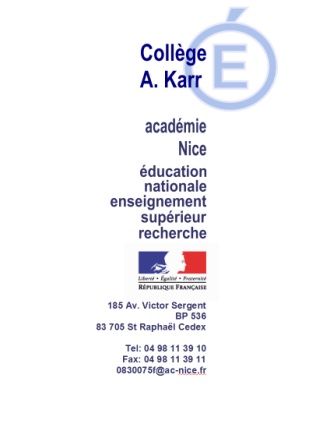 À DESTINATION DES PARENTS DES NOUVEAUX ÉLÈVESRENTRÉE 2024/2025Madame, Monsieur,La procédure d’inscription du Collège Alphonse KARR est totalement dématérialisée.Le dossier d’inscription est à télécharger sur le site de l’établissement à l’adresse suivante : https://www.collegekarr.fr/Les parents pourront au choix :Télécharger chaque pièce du dossier d’inscription au format PDF ou DOCX, les renseigner, les enregistrer dans un dossier au nom de votre enfant avec les pièces jointes demandées, puis compresser ou zipper le dossier entier et enfin le transmettre par courriel à l’adresse suivante : 0830075f@ac-nice.frTélécharger chaque pièce du dossier d’inscription au format PDF ou DOCX, les renseigner, puis les transmettre avec les pièces jointes demandées par voie postale à l’adresse suivante : Secrétariat du collège Alphonse KARR, 185 avenue Victor Sergent 83700 Saint-Raphaël.Pour les parents les plus éloignés du numérique, téléphoner au secrétariat au 04.98.11.39.10 afin de programmer un rendez-vous pour vous accompagner dans la procédure d’inscription.Après vérification par le secrétariat et si le dossier est complet, un accusé de réception vous sera délivré directement ou par courrier électronique ou voie postale attestant de l’inscription de votre enfant. En cas de dossier incomplet, une demande de pièce(s) complémentaire(s) vous sera adressée.La composition des classes sera réalisée à partir de considérations pédagogiques, en liaison avec les enseignants des écoles et du collège. Les demandes de convenance personnelle ne seront pas instruites.Veuillez agréer, Madame, Monsieur, l’assurance de mes salutations distinguées.																					Le Principal      G. BRETON-MOUREY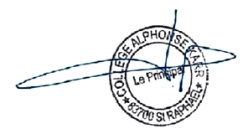 INSCRIPTIONS RENTRÉE 2024/25DOSSIER COMPLET A REMETTRE AVANT LE :6èmeVendredi 14 juin 20245ème- 4ème- 3èmeVendredi 14 juin 2024